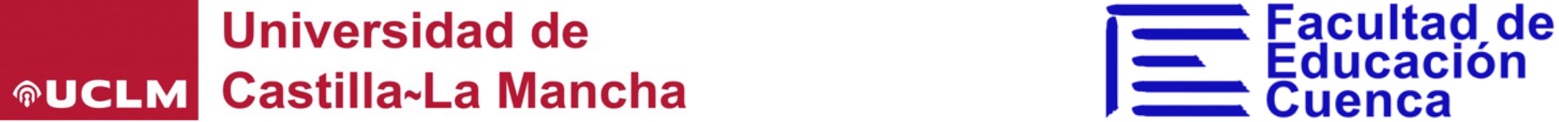 ANEXO II AUTORIZACIÓN E INFORME DEL TUTOR/A/ES DE VALORACIÓN DEL TFG(Para evaluación y defensa por Tribunal)DATOS DEL ESTUDIANTETÍTULO DEL TRABAJO FIN DE GRADOTÍTULO DEL TRABAJO FIN DE GRADO EN INGLÉSINFORME sobre el Trabajo Fin de Grado. Valoración: Indicar, en su caso, si se propone la concesión de la mención de Matrícula de HonorEn Cuenca, a ______ de _____________ de 2023APELLIDOS: APELLIDOS: APELLIDOS: NOMBRE:  NOMBRE:  NOMBRE:  DNI/PASAPORTE: E-mail: E-mail: E-mail: E-mail: Teléfono: Dirección postal: Dirección postal: Dirección postal: Dirección postal: Dirección postal: Dirección postal: Código Postal:Código Postal:Localidad: Localidad: Provincia: Provincia: Titulación del estudiante: Grado en Maestro en Educación Infantil       Primaria Titulación del estudiante: Grado en Maestro en Educación Infantil       Primaria Titulación del estudiante: Grado en Maestro en Educación Infantil       Primaria Titulación del estudiante: Grado en Maestro en Educación Infantil       Primaria Titulación del estudiante: Grado en Maestro en Educación Infantil       Primaria Titulación del estudiante: Grado en Maestro en Educación Infantil       Primaria CURSO ACADÉMICO:  2022-23CURSO ACADÉMICO:  2022-23CURSO ACADÉMICO:  2022-23CURSO ACADÉMICO:  2022-23CURSO ACADÉMICO:  2022-23CURSO ACADÉMICO:  2022-23CONVOCATORIA:        ordinaria     extraordinaria     especial de finalizaciónCONVOCATORIA:        ordinaria     extraordinaria     especial de finalizaciónCONVOCATORIA:        ordinaria     extraordinaria     especial de finalizaciónCONVOCATORIA:        ordinaria     extraordinaria     especial de finalizaciónCONVOCATORIA:        ordinaria     extraordinaria     especial de finalizaciónCONVOCATORIA:        ordinaria     extraordinaria     especial de finalizaciónValoración del Trabajo Fin de GradoValoración del Trabajo Fin de GradoValoración del Trabajo Fin de GradoValoración del Trabajo Fin de GradoValoración del Trabajo Fin de GradoValoración del Trabajo Fin de GradoDeficienteRegularBienMuy BienExcelenteOriginalidadObjetivos/competenciasMetodologíaResultadosMemoria y presentaciónOBSERVACIONES Y COMENTARIOSTUTOR/AFdo.: